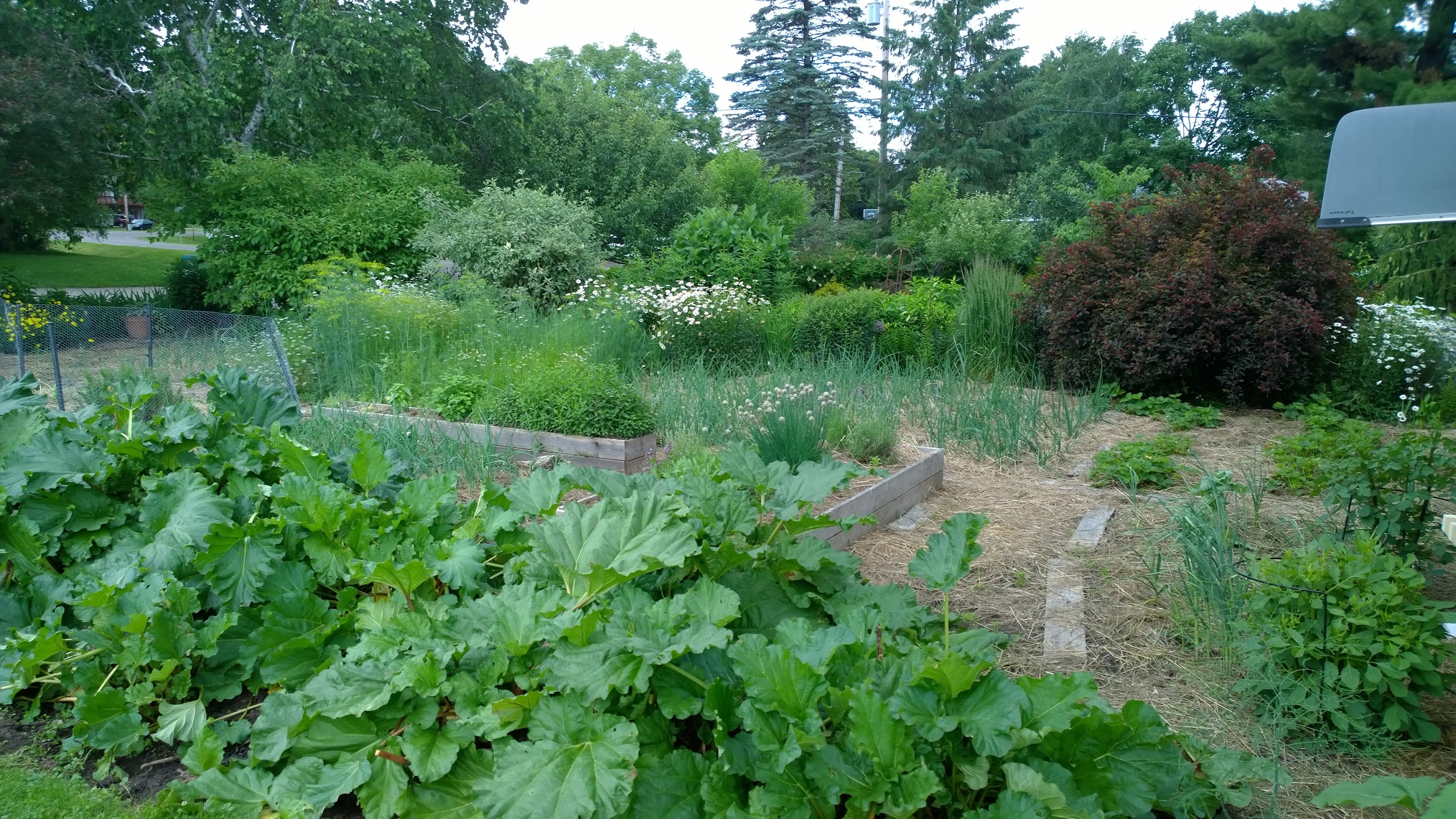 Include a photo if you wish. Your Name:Your Email: Your Street Address:City:County: State: Phone Number:Distance Willing to Travel: Bold the one category that best describes your talk:Fruits, Vegetables, HerbsTrees & ShrubsPerennialsGarden DesignNatives or PollinatorsGarden PestsOtherTalk Title: Talk Description & BioEnter Brief Talk Description Here Brief Bio Here  (Enter your personal Bio in this space including Master Gardener status )3/1/2018 emt